24 апреля 2020г. (пятница)План образовательной деятельности  в группе раннего возраста 2-3 года (Группа № 1 «Колокольчик», № 2 «Зайчики»). Тема:  «Птицы весной»План образовательной деятельности в дошкольной  группе для детей 3-4 лет(Группа № 3 «Капелька», № 9 «Семицветик»). Тема недели: “Весна”План образовательной деятельности в дошкольной комбинированной  группе для детей 4-5лет(Группа № 6 «Теремок», № 4 «Радужка»). 	Тема недели «Животные и птицы жарких стран».План образовательной деятельности в дошкольной комбинированной группе для детей 5-6 лет(Группа № 7 «Солнышко», № 8 «Ромашка»). Тема недели: «Животные и птицы жарких стран».План образовательной деятельности в дошкольной комбинированной  группе для детей 6-7 лет(Группа № 5 «Сказка», № 10 «Совята»). Тема недели «Весна. Труд людей в природе». Вид деятельностиисточникобратная связьООД Развитие речи(ОО «Речевое развитие»)«Что такое хорошо и что такое плохо»Формировать умение вести диалог, слушать и понимать заданный вопрос, понятно отвечать на него, говорить в нормальном темпе, не перебивая говорящего взрослого, грамматически правильно отражать в речи свои впечатления. Развивать эмоциональную отзывчивость на действия игровых персонажей, развивать диалогическую речь, побуждать детей к разговору. Формировать представления детей о том, что «хорошо» и что «плохо», формирование доброжелательного отношения друг к другу, умения делиться с товарищем, опыта правильной оценки хороших и плохих поступков.https://www.maam.ru/detskijsad/konspekt-po-razvitiyu-rechi-beseda-na-temu-chto-takoe-horosho-i-chto-takoe-ploho-vtoraja-mladshaja-grupa.html                                                             фотоотчет в мессенджере группыООД Физкультура (ОО «Физическое развитие«Мы веселые цыплята»Формировать умение прыгать на двух ногах; упражнять детей в ходьбе в прямом направлении, перешагивать через препятствие; ползать на четвереньках, подползать под дугу; развивать умение ориентироваться в пространстве. Вызвать эмоциональный отклик на игровое занятие и желание участвовать в нем.https://www.maam.ru/detskijsad/konspekt-nod-po-fizicheskomu-razvitiyu-v-grupe-ranego-vozrasta.html                                                             фотоотчет в мессенджере группыТрудовые порученияУчить убирать игрушки после игр и занятий на свои места.                                                            фотоотчет в мессенджере группыИгровая деятельность: музыкальные игры Музыкальный калейдоскопhttps://www.maam.ru/detskijsad/myzykalnyi-kaleidoskop.htmlhttps:https://www.maam.ru/detskijsad/didakticheskaja-igra-na-razlichenie-sily-zvuka-kolobok.html                                                             фотоотчет в мессенджере группыНаблюдение (из окна)За травянистыми растениямиЦель: -формировать желание любоваться появившейся зеленой травкой;- показать первые весенние цветы.Ход наблюдения: 
Здравствуй, весенняя первая травка!
Как распустилась? Ты рада теплу?
Знаю, y вас там веселье и давка,
Дружно работают в каждом yглy.
Высyнyть листик иль синий цветочек
Каждый спешит молодой корешок
Раньше, чем ива из ласковых почек
Первый покажет зеленый листок. 
 (Сергей Городецкий)Показать, что повсюду из земли появилась зеленая травка, какие у нее тонкие стебельки, как они легко гнутся и ломаются; расцвели первые цветочки – мать-и-мачеха.                                                            фотоотчет в мессенджере группыВид деятельностиИсточникОбратная связьОД «Физкультура» (Образовательная область – «Физическое развитие»)Развивать ловкость и глазомер в упражнении с мячом; упражнять в ползании да ладонях и ступнях, повторить ползание между предметами; упражнять в сохранении устойчивого равновесия при ходьбе на повышенной опоре.https://yandex.ru/video/preview/?filmId=16496009021249305485&text=%D1%81%D0%BE%D0%BB%D0%BD%D1%8B%D1%88%D0%BA%D0%BE+%D0%BB%D1%83%D1%87%D0%B8%D1%81%D1%82%D0%BE%D0%B5+%D0%B7%D0%B0%D1%80%D1%8F%D0%B4%D0%BA%D0%B0+%D0%B4%D0%BB%D1%8F+%D0%B4%D0%B5%D1%82%D0%B5%D0%B9https://www.youtube.com/watch?time_continue=7&v=yy7UQ0sx1EE&feature=emb_titleфотоотчет в мессенджере группыООД «Рисование». «Весна пришла»(Образовательная область «Художественно-эстетическое развитие»)Задачи: Расширять детские представления о сезонных изменениях в природе. Упражнять в умении рисовать ласточку. Развивать речевое внимание, интерес и наблюдательность, расширять активный словарь. Развивать мелкую моторику рук.https://www.maam.ru/detskijsad/konspekt-po-risovaniyu-vo-vtoroi-mladshei-grupe-vesna-prishla.html фотоотчет в мессенджере группыПодвижные игры:«Бегите ко мне»«Птички»«Быстрый мяч»https://multiurok.ru/files/kartoteka-podvizhnykh-igr-vo-ii-i-ml-gr.html фотоотчет в мессенджере группыДидактические игры.1. «Громко - тихо».2. «Пускание корабликов».3. «Собери капельки в стакан».https://pedsovet.su/dou/6403_kartoteka_didakticheskih_igr_vo_vtoroy_mladshey_gruppe фотоотчет в мессенджере группыНаблюдение за легковым автомобилем.Цель. Продолжать учить отличать легковой автомобиль от грузового.Ход наблюдения. Загадать ребенку загадку, провести беседу.На колесах четырех,С окнами и дверями. (Легковой автомобиль.)Как выглядит легковой автомобиль?Чем он отличается от грузового?Какие виды легковых автомобилей вы знаете?Человек, который управляет легковым автомобилем, называется водителем или шофером?Д/ игра «Машины на дороге». Цель. Учить различать наземный транспорт. Расширять словарь.Художественная литература на тему «Весна».Чтение стихотворения «Апрель» Л. ЯхининЗагадки.Раскраски.https://www.maam.ru/detskijsad/podborka-stihov-o-vesne-dlja-detei-mladshego-vozrasta.html https://www.maam.ru/detskijsad/zagadki-pro-vesnu.html https://yandex.ru/collections/user/tslights/raskraski-vesna/ Трудовое поручение. «Опрыскивание комнатных растений водой из пульверизатора». Цель: обучить новому трудовому навыку; закрепить представление детей о том, что листьям тоже необходима влага; воспитывать бережное отношение к растениям. Учить детей самостоятельно определять необходимость полива (по цвету и состоянию почвы, по внешнему виду растения), напомнить технику полива.Вид деятельностиисточникобратная связьООД Рисование «Животное жарких стран» (слон…крокодил..)(Образовательная область «Художественно-эстетическое развитие»)Развивать умение задумывать содержание рисунка, создавать изображение, передавая части тела животного,  их форму, цвет. Закреплять навыки рисования карандашами. Учить рассматривать рисунки, выбирать понравившиеся, объяснять, что нравится. Воспитывать самостоятельность. Развивать творческие способности, воображение, умение рассказывать о созданном изображении. Формировать положительное эмоциональное отношение к созданным рисункам.Можно познакомить детей  с нетрадиционным и интересным способом рисования животных  - с помощью  отпечатка  ладошкиhttps://yandex.ru/images/search?text=%D0%B4%D0%B5%D1%82%D0%B8%205%20%D0%BB%D0%B5%D1%82%20%D1%80%D0%B8%D1%81%D1%83%D1%8E%D1%82%20%D0%B6%D0%B8%D0%B2%D0%BE%D1%82%D0%BD%D1%8B%D1%85%20%D0%B6%D0%B0%D1%80%D0%BA%D0%B8%D1%85%20%D1%81%D1%82%D1%80%D0%B0%D0%BD&stype=image&lr=16&source=wiz https://yandex.ru/images/search?text=Рисование%20ладошками%20животные%20Африки&source=related-duck&lr=16фотоотчет в мессенджере группыОД Музыка (ОО «Художественно-эстетическое развитие»)(Образовательная область «Художественно-эстетическое развитие»)Напомнить   детям   что у  планеты,   на которой мы живём,  на это неделе праздник -ДЕНЬ ЗЕМЛИ – 22 апреляhttps://yandex.ru/video/preview/?filmId=4930765730881624674&text=Весёлая%20песенка%20%28выглянуло%20солнышко%20из-за%20серых%20туч%29.%20Мульт-клип%20видео%20для%20детей.&path=wizard&parent-reqid=1587039118980287-322991288851349132300300-prestable-app-host-sas-web-yp-117&redircnt=1587039131.1 фотоотчет в мессенджере группыТрудовые  поручения -  поливаем и опрыскиваем комнатные растения, рыхлим в них почву….,  объясняем   для чего мы это делаем и почему нам нужны комнатные растения.https://www.youtube.com/watch?v=LOSmbaeNufg фотоотчет в мессенджере группыВзаимодействие с логопедом (для детей с ТНР)Расскажи о своем любимом животном/птице
Как называется?
Где живет?
Как выглядит?
Чем питается?
Как защищается?
https://img1.liveinternet.ru/images/attach/c/5/84/882/84882491_9772bd3edc59dikie_zhivotnuyerasskazhi1.jpgфотоотчет в мессенджере группыИгровая деятельность: музыкальные  игры Предложить   детям     поиграть   на      необычных музыкальных    инструментах:    ложки,     крышки; наполнить одну банку рисом, а другую фасолью – сравнить звучание…. Предложить подобрать под эти звуки   обитателей  Африки:  рис в банке - змея; ,фасоль – лев; ложки - прыгают обезьяны; кулачками по столу-слон…фотоотчет в мессенджере группыНаблюдение (из окна) за набуханием и раскрытием почек на деревьях - закреплять умение понимать зависимость объектов и явлений в природе. (Что делают почки весной?  наливаются, набухают, лопаются, развертываются в зеленые листья, растут, раскрываются, из почек появляются первые листочки – нежные, зеленые)Предложить зарисовать цветными карандашамиНа веточках они растут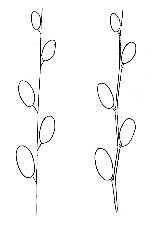 Зимою  все они заснут.Весной набухнут и листочкиПоявятся на свет из                              ( почки) 
фотоотчет в мессенджере группыВид деятельности источник обратная связь ООД  Развитие речи(Образовательная область «Речевое развитие») Цель: развивать   общие   речевые   навыки, слуховое внимание, формировать грамматический строй речи Текст для пересказаКРАСАВИЦАЭто бегемот.  Только не он,  а она — бегемотиха.  Зовут её Красавица. Её привезли из Африки. Бегемоты там живут в реке.Едят траву по берегам, ныряют в тёплой воде. Пасть у бегемота огромная. Откроет — как чемодан. Весом бегемот — сто пудов.А командует им в зоологическом саду худенький старичок. Плохо   бегемоту   зимой:   он   жару   любит,   тёплую   воду.Старичок   греет   ему   воду   для   бассейна.   Только   на   ночь   не пускает бегемота в бассейн, чтобы не простудился.Бегемот, если б захотел, прошёл бы через загородку — а не смеет: старичок не велит.                                                                      По Б. ЖитковуВопросы:О ком рассказ? Как зовут бегемотиху?Откуда её привезли?Что делают бегемоты на родине?Опишите бегемота.Кто командует бегемотом?Как старичок заботится о бегемоте?фотоотчет в мессенджере группы ООД  Рисование «Рисование слона ладошкой» (Образовательная область «Художественно-эстетическое развитие»)Познакомить с техникой печатания ладошкой; развивать воображение, закрепить умение дополнять изображение деталями при помощи кисточки, уточнить знания о строении слона, пропорциях, движении животногофотоотчет в мессенджере группы ООД «Физическая культура» (Образовательная область «Физическое развитие»)Закреплять исходное положение при метании мешочков в горизонтальную цель Упражнять детей в ходьбе и беге между предметами; закреплять навык влезания на гимнастическую стенку повторить игровые упражнения с мячом, прыжкам в равновесии. Закреплять исходное положение при метании мешочков в горизонтальную цель Упражнять детей в ходьбе и беге между предметами; закреплять навык влезания на гимнастическую стенку повторить игровые упражнения с мячом, прыжкам в равновесии.https://yandex.ru/video/preview/?filmId=11302643585117179436&p=1&text=%D0%B7%D0%B0%D1%80%D1%8F%D0%B4%D0%BA%D0%B0+%D0%B4%D0%BB%D1%8F+%D0%B4%D0%B5%D1%82%D0%B5%D0%B9+7+%D0%BB%D0%B5%D1%82 https://yandex.ru/video/preview/?filmId=718214483618112844&from=tabbar&reqid=1587119791288299-1424974867574003450600123-vla1-3477-V&text=%D0%BC%D0%B5%D1%82%D0%B0%D0%BD%D0%B8%D0%B5+%D0%BC%D0%B5%D1%88%D0%BE%D1%87%D0%BA%D0%BE%D0%B2+%D0%BD%D0%B0+%D0%B4%D0%B0%D0%BB%D1%8C%D0%BD%D0%BE%D1%81%D1%82%D1%8C+%D0%B4%D0%BB%D1%8F+%D0%B4%D0%B5%D1%82%D0%B5%D0%B9+%D0%B4%D0%BE%D0%BC%D0%B0  https://yandex.ru/video/preview/?filmId=6655293452713911420&from=tabbar&reqid=1587119791288299-1424974867574003450600123-vla1-3477-V&text=%D0%BC%D0%B5%D1%82%D0%B0%D0%BD%D0%B8%D0%B5+%D0%BC%D0%B5%D1%88%D0%BE%D1%87%D0%BA%D0%BE%D0%B2+%D0%BD%D0%B0+%D0%B4%D0%B0%D0%BB%D1%8C%D0%BD%D0%BE%D1%81%D1%82%D1%8C+%D0%B4%D0%BB%D1%8F+%D0%B4%D0%B5%D1%82%D0%B5%D0%B9+%D0%B4%D0%BE%D0%BC%D0%B0фотоотчет в мессенджере группы Взаимодействие с логопедом (для детей с ТНР)  https://vseskazki.su/avtorskie-skazki/kipling/slonenok-1.htmlдомашнее заданиеhttps://mdou68.edu.yar.ru/soveti_spetsialistov/soveti_logopeda.htmlфотоотчет в мессенджере группы Игровая деятельность: речевые игры «Один-много»Цель: развивать грамматический строй речи (образование родительного падежа существительных во множественном числе) Ход   игры.  Игру   можно   проводить   с   мячом. Взрослый называет слово – название животного и кидает мяч ребенку, он соединяет это слово с наречием «много» и возвращает мяч. Например, один лев – много львов, один жираф – много жирафов и тд.фотоотчет в мессенджере группы Наблюдение (из окна) Наблюдение за трясогузкойЦель: знакомить с трясогузкой, внешним видом, средой ее обитания. Ход наблюденияТрясогузка, трясогузка Полосатенькая блузка!Я тебя всю зиму жду — Поселись в моем саду! И за ставенькой резной Свей гнездо свое весной.Трясогузка — стройная и грациозная. Спинка и бока серые, брюшко белое, верхняя часть грудки, хвост и крылья черные, блестящие, украшенные по краям белыми прыжками. Прилетает ранней весной, вьет гнезда по берегам рек и озер из соломинок и тонких веточек, устилает пухом. Питается живым кормом.Воспитатель задает детям вопросы.Как выглядит трясогузка?Чем питается?Когда прилетает в наши края?Как заботится о своем потомстве?Чем птицы заняты весной?фотоотчет в мессенджере группы Вид деятельности источник обратная связь ООД . Формирование элементарных математических представлений(«Образовательная область «Познание»)Закреплять пространственные отношения, порядковый счет до 10,обратный счет от10 до 0.Графический диктант «Дерево» https://booksmont.ru/wp-content/uploads/2015/10/05.-graficheskij-diktant-po-kletochkam-dlya-doshkolnikov-768x780.jpg фотоотчет в мессенджере группы  Развитие графомоторных навыков.Развитие мелкой моторики, зрительного и слухового восприятия и вниманияИгры с буквами https://nsportal.ru/detskiy-sad/obuchenie-gramote/2014/11/05/igry-s-bukvami фотоотчет в мессенджере группы Трудовые поручения  Помогать дома родителям в уборке квартиры(вытирать пыль, подмести пол, накрывать на стол, правильно раскладывать приборы и т.д.)фотоотчет в мессенджере группы Взаимодействие с логопедом (для детей с ТНР)             https://nsportal.ru/detskiy-sad/logopediya/2017/05/05/trud-lyudey-vesnoyдомашнее заданиеhttps://mdou68.edu.yar.ru/soveti_spetsialistov/soveti_logopeda.htmlфотоотчет в мессенджере группы ПРОЕКТНАЯ ДЕЯТЕЛЬНОСТЬУчастие в проекте «Птицы нашего края. Редкие птицы»Изготовление книжек-малышек, раскрасок по теме (фотоотчет)фотоотчет в мессенджере группы Игровая деятельность: музыкальные  игры  «Покажи весну» https://www.youtube.com/watch?v=KVuHK-VSZu4  фотоотчет в мессенджере группы ЭкспериментированиеОпыты с растениями«Кому лучше?»Цель: выделить благоприятные условия для роста и развития растений, обосновать зависимость растений от почвы.Оборудование: два одинаковых черенка, емкость с водой, горшок с почвой, предметы ухода за растениями.Ход опыта: Определите, могут ли растения долго жить без почвы? (не могут); где они лучше растут — в воде или в почве?Поместите черенки герани в разные емкости — с водой, землей. Наблюдайте за ними до появления первого нового листочка;Вывод: у растения в почве первый лист появляется быстрее, растение лучше набирает силу; в воде растение слабее.фотоотчет в мессенджере группы 